Average net wage in August 811 КМThe highest average net wage was that in the section Financial and insurance activities 1,298 КМ, while the lowest one was that in the section Accommodation and food service activities, hotels and restaurants 540 КМ.Average monthly net wage of employed persons in Republika Srpska paid in August 2013 was 811 КМ, while average monthly gross wage was 1,337 КМ.Compared to July 2013, average net wage paid in August 2013 was really 1.5% higher, while compared to average net wage in 2012 it was really 0.3% higher. The highest average net wage in August 2013, by section of activities, was paid in the section Financial and insurance activities, and it amounted to 1,298 КМ, while the lowest one was paid in the section Accommodation and food service activities, 540 КМ.In August 2013, compared to July 2013, the highest increase in net wages was recorded in the sections Education 6.2%, Health and social services 4.0% and Other service activities 3.4%. Nominal wage decrease was recorded in the sections Mining and quarrying 5.1% and Professional, scientific and technical activities 4.6%.         км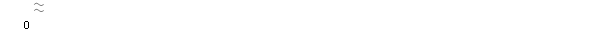 Graph 1. Average net wages of employed persons by monthMonthly inflation -0.4% in August 2013Annual inflation (August 2013/August 2012) -0.2%Prices of products and services for personal consumption in Republika Srpska, measured with the consumer price index, in August 2013 were on the average 0.4% lower compared to July 2013. Just like in the previous month, such a trend is a result of lower prices of certain food products, thus, in the group Food and alcoholic beverages a decrease in prices by 1.2% was recorded. In the division Food and non-alcoholic beverages, a decrease by 1.3% was recorded in the group Food and this decrease in prices in this month was recorded for vegetables 9.7%, fruit 6.4%, rice 5.5%, sugar 1.6%, sauces (mustard, mayonnaise, ketchup) 1.5%, sunflower oil 1.4%, spices (black pepper and ground pepper, food seasoning, salt) 1.1%, yoghurt 0.7%, beef 0.5%. An increase in prices was recorded for certain products: lard 3.3%, chicken 3.0%, butter 1.6%, milk 1.2%, canned and processed fish 1.2%, eggs 0.7%, pork 0.7% and freshwater and salt water fish 0.3%. In the group Non-alcoholic beverages, prices were on the average 0.4% lower, due to lower prices of coffee by 0.5%, tea by 0.3% and mineral water by 0.2%. In the division Clothing and footwear a decrease in prices by 2.0% occurred due to lower prices of clothing during seasonal discountsA decrease in prices by 0.1% recorded in the division Alcoholic beverages and tobacco occurred due to lower prices of beer by 1.3%.In the division Furnishings and housing equipment a decrease in prices by 0.1% was recorded, due to lower prices of house maintenance products by 0.3%. An increase in prices was recorded in only 3 out of 12 divisions in total. In the division Other goods and services an increase by 0.6% was recorded, due to higher prices of personal care products (toilet paper, disposable diapers, deodorants, hair sprays, hair colours) by 1.1%. In the divisions Housing an increase in prices by 0.4% was recorded, due to higher prices of fuel wood by 1.3% and coal by 0.7%, while in the division Transport an increase by 0.3% occurred due to higher prices of fuels and lubricants by 0.4%. In the divisions Health Care, Communication, Education and Hotels and Restaurants prices remained on the average at the same level. Indices of products and services used for personal consumption in Republika Srpska in August 2013, compared to the same month of 2012, were on the average 0.2% lower. The greatest impact was that of the index of Transport, which was 2.3% lower compared to August 2012.   Producer prices of industrial products on domestic market (August 2013/July 2013) on the average 0.4% lowerProducer prices of industrial products on domestic market in August 2013, compared to July 2013, were on the average 0.4% lower, compared to August 2012 they were 0.7% lower, while compared to December 2012 they were on the average 0.9% lower.By purpose of consumption, in August 2013, compared to July 2013, prices of intermediate goods were on the average 1.6% lower, prices of capital goods were 0.2% higher, prices of energy were on the average 0.2% higher, prices of consumer non-durables were 0.1% higher, while prices of consumer durables remained on the average at the same level. Prices of consumer durables, by purpose of consumption, in August 2013, compared to August 2012, were on the average 0.3% higher, prices of energy were 0.1%, while prices of intermediate goods were on the average 2.2% lower, prices of capital goods were 0.7% lower, and prices of consumer non-durables were 0.5% lower. By section of industrial production (PRODCOM), in August 2013, compared to July 2013, prices in the section (B) Mining and quarrying were on the average 0.4% higher, prices in the section (C) Manufacturing were on the average 0.7% lower, while prices in the section (D) Electricity, gas, steam and air-conditioning supply prices remained on the average at the same level.In August 2013, compared to August 2012, prices in the section Mining and quarrying increased by 1.5%, while prices in the section Manufacturing decreased by 1.5% and in the section Electricity, gas, steam and air-conditioning supply prices remained on the average at the same level. Producer prices of industrial products on non-domestic market(August 2013/July 2013) on the average 0.5% higherProducer prices of industrial products on non-domestic market in August 2013, compared to July 2013, were on the average 0.5% higher, compared to August 2012 they were 0.8% higher, while compared to December 2012 they were on the average 2.1% higher. By purpose of consumption, in August 2013, compared to July 2013, prices of intermediate goods were on the average 0.6% higher, prices of consumer non-durables were 0.3% higher, prices of capital goods were 0.1% higher, while prices of energy and prices of consumer durables remained on the average at the same level. Prices of consumer non-durables, by purpose of consumption, in August 2013, compared to August 2012, were on the average 3.2% higher, prices of intermediate goods were 1.0% higher and prices of capital goods were 0.2% higher, while prices of energy were on the average 2.8% lower and prices of consumer durables were 2.3% lower. By section of industrial production (PRODCOM), prices in August 2013 compared to July 2013 in the section (C) Manufacturing were on the average 0.5% higher, while prices in the section (B) Mining and quarrying were on the average 0.3% lower. In August 2013, compared to August 2012, prices in the section Mining and quarrying increased on the average by 4.6% and prices in the section Manufacturing increased by 0.6%. Working-day adjusted industrial production (August 2013/August 2012) increased by 6.3%Seasonally adjusted industrial production (August 2013/July 2013) decreased by 5.0%Index of employees in industry (August 2013/July 2013) increased by 0.3%Working-day adjusted industrial production in August 2013, compared to August 2012, increased by 6.3%. In the section Electricity, gas, steam and air-conditioning supply an increase by 23.2% was recorded, while in Manufacturing a decrease by 2.8% was recorded, and in Mining and quarrying a decrease by 4.0%. Working-day adjusted production of energy in August 2013, compared to August 2012, increased by 21.2%, of consumer durables by 9.9%, of consumer non-durables by 1.4%, while production of intermediate goods decreased by 6.5% and of capital goods by 20.0%. Seasonally adjusted industrial production in August 2013 compared to July 2013 decreased by 5.0%. In the section Manufacturing a decrease by 10.1% was recorded and in the section Mining and quarrying by 12.5%, while in the section Electricity, gas, steam and air-conditioning supply an increase by 2.3% was recorded. By main industrial group, based on economic purpose of products, seasonally adjusted production of capital goods was 8.0% higher, while production of intermediate goods was 5.9% lower, of energy 7.0% lower, and of consumer non-durables 9.2% lower. Number of employees in industry in August 2013 compared to July 2013 increased by 0.3%.Total number of employees in industry in the period January – August 2013, compared to the same period of the previous year, was 0.4% lower, with an increase by 2.2% recorded in the section Electricity, gas, steam and air-conditioning supply, and an increase by 0.5% in the section Mining and quarrying, while in the section Manufacturing a decrease in number of employees by 0.8% was recorded. Graph 2. Indices of industrial production, January 2009 – August 2013  (2010=100)Export (January-August 2013/ January-August 2012) increased by 6.2%Coverage of import with export (in the period January-August 2013) was 58.2% In August 2013, the value of export was 199 million KM, while the value of import was 386 million KM.In the total external trade realised by Republika Srpska in August this year, the percentage of coverage of import by export was 51.7%. In the period January – August 2013, the value of export was 1 billion and 681 million KM, which represented an increase by 6.2% compared to the same period of the previous year. During the same period, the value of import was 2 billion and 890 million KM, which represented a decrease by 3.1% compared to the same period of the previous year. Percentage of coverage of import with export during the first eight months of the current year was 58.2%, while external trade deficit was 1 billion and 208 million KM. In terms of the geographical distribution of external trade of Republika Srpska, in the period January – August 2013, the highest value of export was that of export to Italy, with 261 million KM or 15.5%, followed by Serbia with 253 million KM or 15.0% of the total realised export. During the same period, the highest value of import was that of import from Russia, with 750 million KM or 26.0%, followed by Serbia with 489 million KM or 16.9% of the total realised import. By group of products, in the period January – August 2013, the highest participation in export was that of petroleum oils and oils obtained from bituminous minerals (except raw) with the total value of 152 million KM, which was 9.1% of the total export, while the highest participation in import was that of petroleum and oils obtained from bituminous minerals (raw), with the total value of 738 million KM, which was 25.5% of the total import. Graph 3. Export and import by month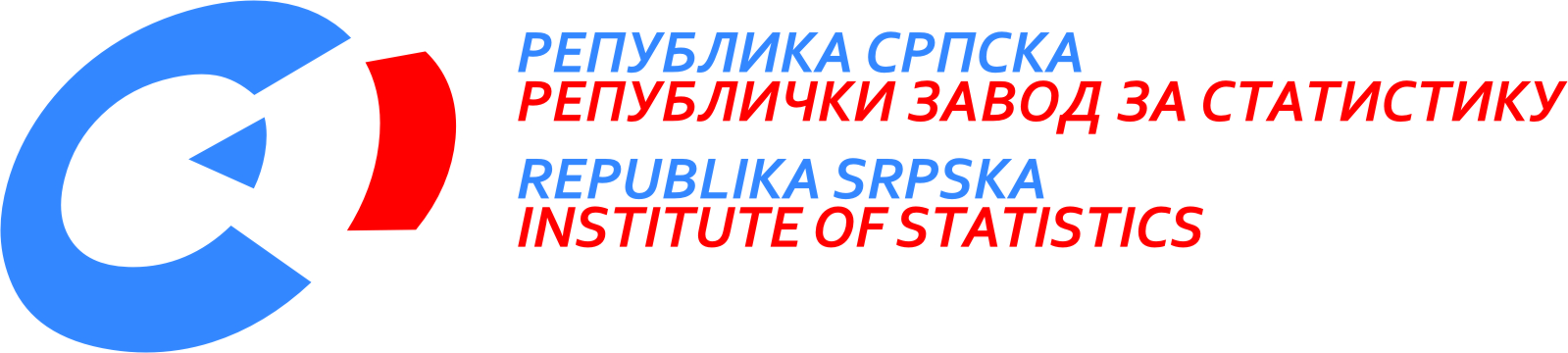      25th September2013   9/13 September 2013PRESS RELEASEPREPARED BY: Labour statisticsVladimir Koprivicavladimir.koprivica@rzs.rs.baPrices statisticsBiljana TešićBiljana.tesic@rzs.rs.baJasminka Milićjasminka.milic@rzs.rs.baIndustry and mining statisticsMirjana Bandurmirjana.bandur@rzs.rs.ba External trade statisticsSanja Stojčević Uvalić, MScsanja.stojcevic@rzs.rs.baSYMBOLS - averageThe Release prepared by the Publications DivisionVladan Sibinović, Head of the DivisionPublished by the Republika Srpska Institute of Statistics,Republika Srpska, Banja Luka, Veljka Mlađenovića 12dRadmila Čičković, PhD, Director of the InstituteThe Release is published online, at the address: www.rzs.rs.batelepone +387 51 332 700; e-mail: stat@rzs.rs.baData may be used provided the source is acknowledged